الكلية تعقد حلقة نقاش تحت عنوان" دور أعضاء هيئة التدريس في تطبيق نظم الجودة والاعتماد "أقامت وحدة التميز في التعليم والتعلم بالكلية حلقة نقاش تحت عنوان " دور أعضاء هيئة التدريس في تطبيق نظم الجودة والإعتماد"، وذلك يوم الإثنين 18-5-1436هـ بمقر قاعة الإجتماعات، وافتتحت الحلقة بتقديم من سعادة الدكتور/ عثمان بن عبد الله الصالح، وكيل الكلية للدراسات العليا والبحث العلمي، الذي قام بالترحيب بسعادة الدكتور/ المتولي اسماعيل بدير، الأستاذ المساعد بالكلية ومستشار بعمادة الجودة وتطوير المهارات، والسادة الحضور مع التأكيد على أهمية دور أعضاء هيئة التدريس في رفع مستوى التمييز في مجال الجودة والإعتماد الأكاديمي داخل الكلية، كما رحب سعادة الدكتور/ عماد مسامير مشرف وحدة التميز والتعليم والتعلم بالكلية، بسعادة الدكتور المتولي اسماعيل بدير، تاركاً المجال لسعادته للشروع في حلقة النقاش.بدأ سعادة الدكتور المتولي اسماعيل بدير بالثناء على قيادات الكلية، وفريق وحدة التميز في التعليم والتعلم، ثم انتقل لموضوع حلقة النقاش، حيث تناول دور أعضاء هيئة التدريس في تطبيق نظم الجودة والاعتماد، مؤكداً على أهمية الإلتزام بمواعيد المحاضرات والساعات المكتبية، وتوصيف المقررات، والمساهمة في اعدادها، كما أكّد على أهمية اعداد ملف لكل مقرر، واستخدام طرق تدريس فعالة مع الطلاب واشراكهم بصفة دائمة في الحوار، واستخدام اساليب التعليم الحديثة كالتعليم الإلكتروني وتشجيع وتدريب ومتابعة الطلبة لإستخدامها بصورة فعالة، وقيام عضو هيئة التدريس بالدور المنوط به كمرشد اكاديمي، مع الإلمام الكامل بمحتوى المقرر، وتشجيع العمل بروح الفريق، وغيرها من المحاور الهامة في حلقة النقاش، وتم توزيع استبانة مرتبطة بموضوع الحلقة، قام الجميع المناقشة حول أسئلة هذه الإستبانة.هذا وقد أدار حلقة النقاش، فريق وحدة التميز في التعليم والتعلم برئاسة سعادة الدكتور/ عماد مسامير، وعضوية كل من سعادة الدكتور/ محمود مصطفى الشريف، والأستاذ/ محمد فايز.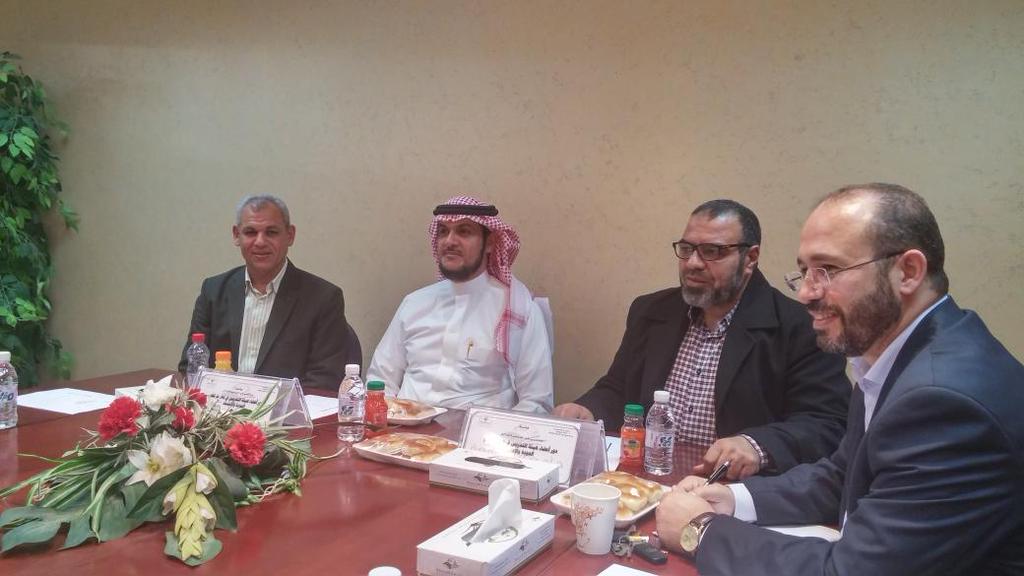 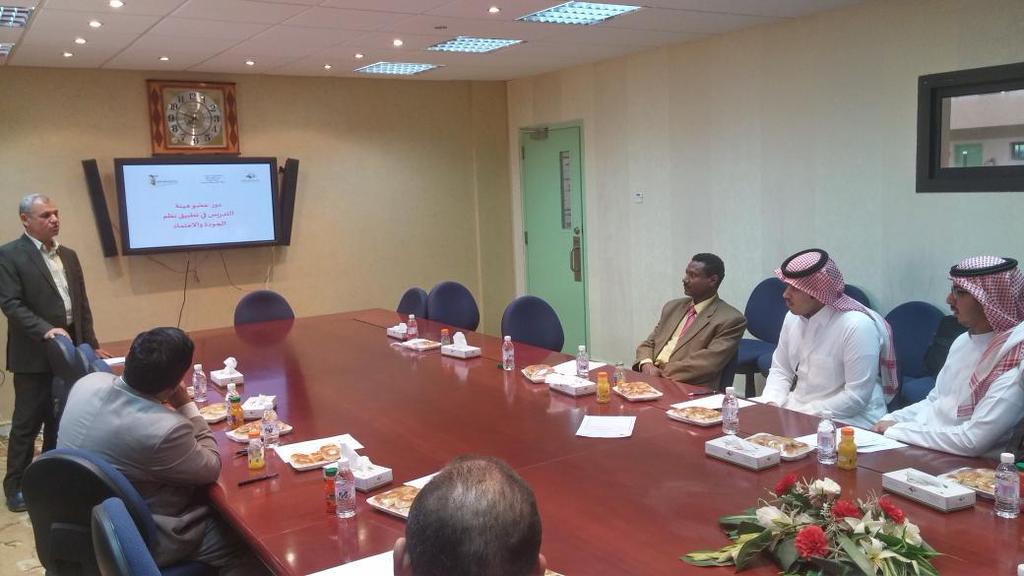 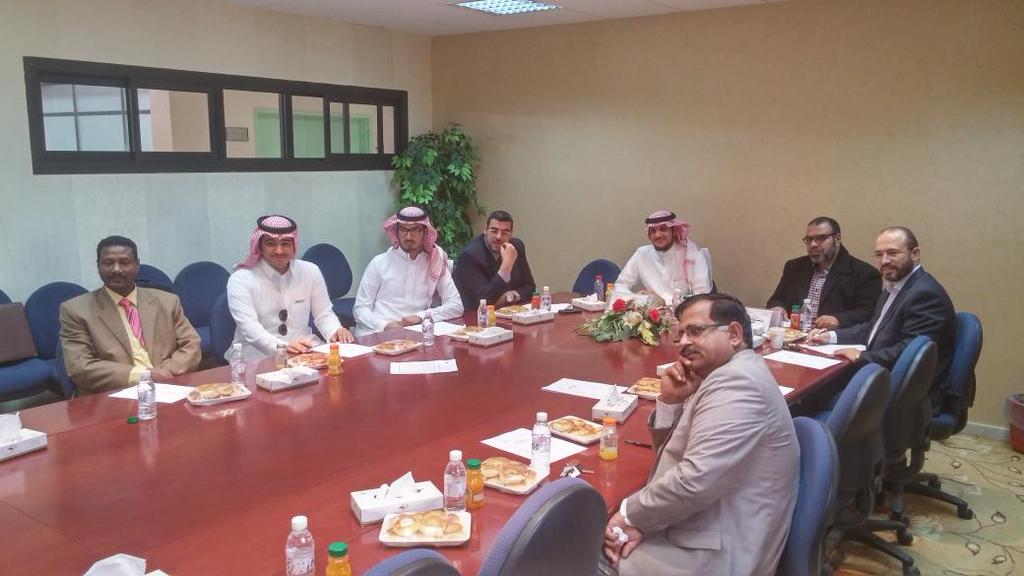 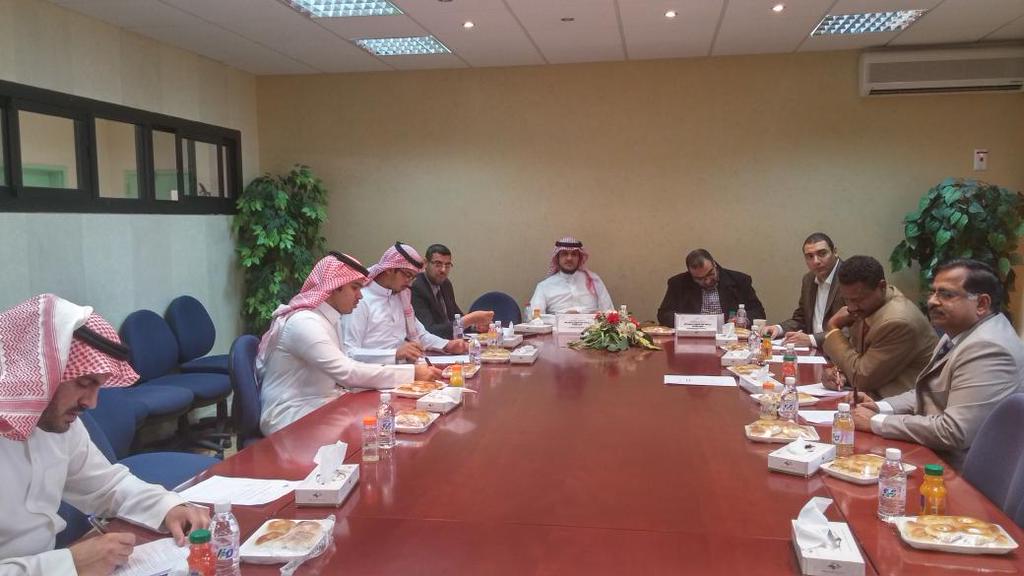 